First Name of Application CV No 1623096Whatsapp Mobile: +971504753686 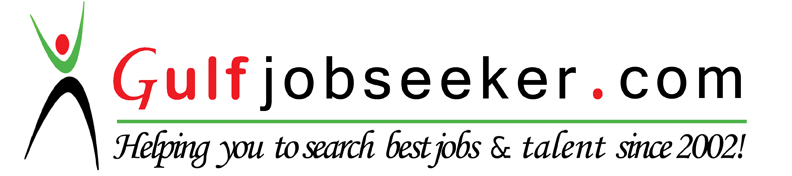 To get contact details of this candidate Purchase our CV Database Access on this link.http://www.gulfjobseeker.com/employer/services/buycvdatabase.php OBJECTIVE:Seeking a challenging role in the  institution, medical colleges, clinics, hospitals or any platform for the professional growth.SYNOPSIS:Young, energetic and result oriented professional with 5 years experience in hospitals, paramedical institutions, medical colleges, group of sports centers: As a physiotherapist, lecturer and faculty with focus on delivering solutions, persuasive communicator with exceptional relationship skills with the ability to relate to people at any level of Adroit at analyzing the organization requirements, highly ethical, trustworthily and discreet.Good command to diagnosis the patient disorder.Problem solving skills. Soft communication skills for helping the conversation with the patients without any fear.Friendly with an upbeat attitude.Excellent decision making skills with a positive approach.Dedicated and highly ambitious to achieve personal as well as the organizational goals.Ability to build new territories and expand opportunities towards the achievement of stated targets.PROFESSIONAL  EXPERIENCE:INTERSHIP:6 Months Compulsory Rotatory Internship Training from CIMS Dehradun.PT  in Medical Conditions.PT in Surgical Conditions.Cases handled:Tendon TransferTendonitisDisplacement of lumbar vertebraKnife cutting injuryGun shoot injury Abdominal surgeriesMeniscal tearPT in Principles of Electric Modalities.PT in Neurological Conditions.Cases handled:StokeCVASpinal cord injuryCerebeller ataxiaParkinsonHead injuryHydrocephalusMicrocephalusCerebral palsyDandy walker syndromeHemingiomaHypoxiaQuadriplegiaHemiplegiaTetraplegiaPT in Psychiatric ConditionsCases handled:Behavior disorderMemory disorderPost stoke disorderPT in Pediatric ConditionsCases handled:Club foot Congenital deformitiesEhlers danlos syndromePleural effusionPneumoniaPT in Chest and T.BCases handled:Rib fractureAsthmaBronchitisPneumothorexBronchiectasisPT in BurnsCases handled:Tendon transferSkin graftingFlapsScarsPT in SportsCases handled:SprainStrainSoft tissue injuryMeniscal tearDislocationLigament injuryPT in OrthopedicsCases handled:RTAR.AO.AColes fractureFemur fractureHip fractureTotal knee replacementFrozen shoulderRotator cuff injuryTendonitisLumber and cervical spondolitisLBPPost operated stiffnessPT in RehabilitationCases handled:GonarthrosisAmputationMuscular dystrophyMultiple sclerosisStrokeBrain injuryIntensive Care UnitOut Patient DepartmentPT  in Cardiothoracic ConditionsPT in GynecologyCases handled:Labour painPost operative painScarUterus prolapsedEDUCATIONAL QUALIFICATION:Master in physiotherapy in Neurology (M.P.T.) Uttaranchal Institute Dehradun.Pass out -2012Bachelor of Physiotherapy (B.P.T) from CIMS Dehradun. Pass out-200712th from Govt. Int. College, Dehradun.Pass out-199610th from H.L. Inter College, Agra.Pass out-1994Bachelor Of Physiotherapy(B.P.T)1st Professional Exam:AnatomyPhysiologyBiochemistryPsychologyBasic P.T2nd Professional Exam:Exercise therapyElectro therapyBiomechanicsMicro and pathologyPharmacology3rd Professional Exam:Clinical OrthopedicsClinical NeurologyClinical Cardiothoracic conditionGen.SurgeryENT.OBST GynaeSport ConditionClinical Rehabilitation4th Professional Exam:PT OrthopedicsPT NeurologyPT CardiothoracicPT SurgeryBiostaticsUnder Graduation Project Work:OsteoarthritisAkylosingSpondolitisExperience Advance Equivalent:LASERVacuum TherapyInfrared therapyAdvance Cervical & Lumber TractionShort wave diathermy Modern Ultrasound therapyInterferential currentMagnetic TherapyPCM Pool BathHydro BathStimulation therapy –Faradic, Galvanic current therapyTens Advance Machine good skills.WORK HISTORY:1)-  3 Year experience taking lectures for O.T. technicians, B.Sc. nursing, Bachelors in medical imagine and radio technology, Bachelor in medical lab technology, GNM and ANM in  Reliance HR Services Pvt. Ltd  (Client TD. Medical College) from 01.07.2008  to 25.07.2011.Taking lecture subjects experience: AnatomyPhysiologyPharmacologyBiochemistryPsychologyMedicineSurgeryPathology and MicrologyOrthopedicsCardiologyGynecologyCommunity medicineElectrotherapyRehabilitationExercise therapy           2)-  Presently I am working  in Faizrona charitable hospital & Rehabilitation center zuwara,libya ( Under Ministry of Health)  from 14.02.2013  to till now.Note:- I have also struggle full experience in Libya Civil War to handling the cases of injured soldiers.  PERSONAL DETAILS:Date of birth				23th Dec 1975Languages					English, Hindi, Arabic (basic)